Aufbau der Atome nach dem Kugelwolkenmodell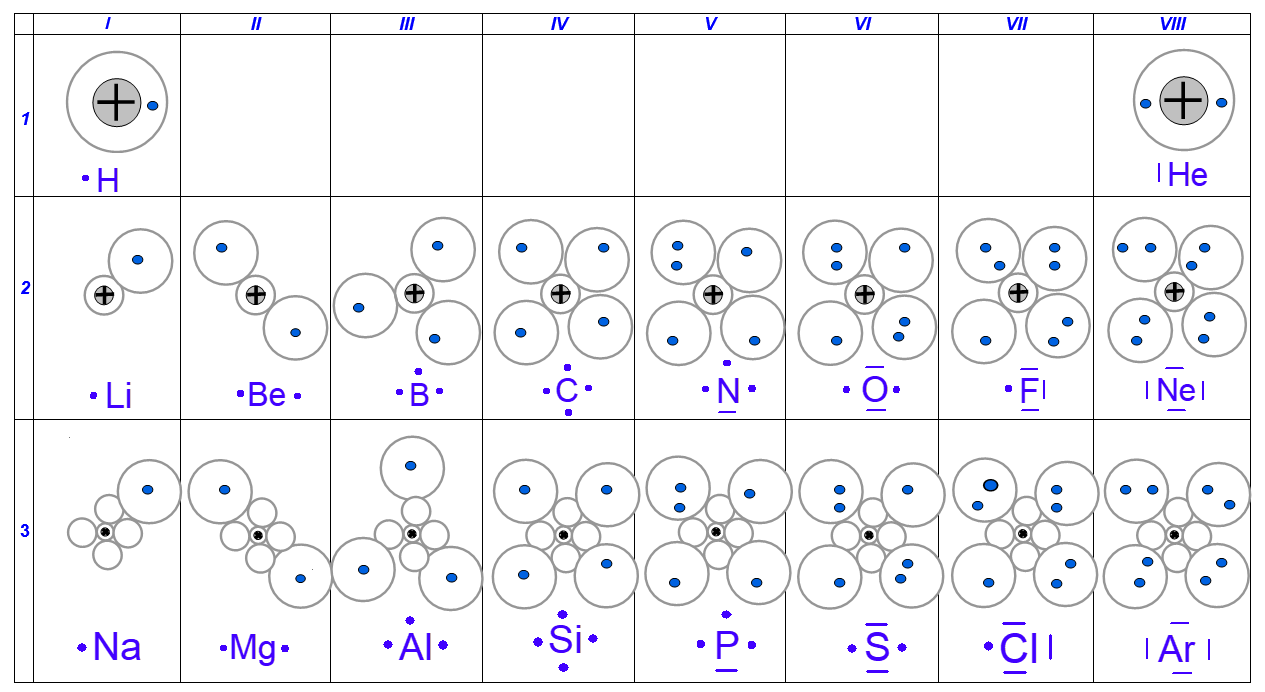 